Focus: The study of relationships and an awareness of history through nursery rhymes Planning Around A Text:Puffin Peter by Petr HoracekFS2 Medium Term Planning-Autumn 2018EYFS Objectives:C&L: To be able to listen to others and stories and use speech to link ideasRead a variety  of stories, poems and rhymes to encourage discussionsPhysical: To be able to use one handed tools with some control Cutting, drawing, painting, gluingMaths: To be able to count on and back to 10, recognising numerals and quantity. To be able to use positional language accurately.Songs, nursery rhymes, Puffin PeterU the W P&C: To talk about significant people and events in their life.Different families –relate to storyTW: To be able to talk about observations they make of birds. To sing nursery rhymes from the past and the history it relates to.  Sing nursery rhymes, draw and talk about birds T: To use a computer to retrieve informationWatch clips about birds and looking after birds in winter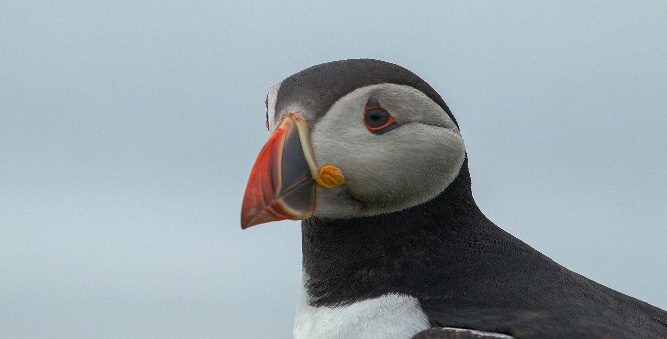 Themes: (opportunities for SMSC)SCSA:To be able to communicate about family with othersMF&B: To be able to understand the needs of othersMR: To be able to develop relationships with friends and adults in schoolTo talk about and develop relationships and develop an awareness of the needs of other children and creatures.Art Objectives:To develop ideasTo collect ideas, sketches and resourcesTo master techniquesDrawing: Using different pastels to explore colour. Practise and develop solid colour strokes and rubbing to soften colour. Painting: Using watercolours and mixing to develop colours, using strong and subtle colours.EYFS Objectives:C&L: To be able to listen to others and stories and use speech to link ideasRead a variety  of stories, poems and rhymes to encourage discussionsPhysical: To be able to use one handed tools with some control Cutting, drawing, painting, gluingMaths: To be able to count on and back to 10, recognising numerals and quantity. To be able to use positional language accurately.Songs, nursery rhymes, Puffin PeterU the W P&C: To talk about significant people and events in their life.Different families –relate to storyTW: To be able to talk about observations they make of birds. To sing nursery rhymes from the past and the history it relates to.  Sing nursery rhymes, draw and talk about birds T: To use a computer to retrieve informationWatch clips about birds and looking after birds in winterThemes: (opportunities for SMSC)SCSA:To be able to communicate about family with othersMF&B: To be able to understand the needs of othersMR: To be able to develop relationships with friends and adults in schoolTo talk about and develop relationships and develop an awareness of the needs of other children and creatures.Sparkly Start: performance of nursery rhymesOutcomes: singing nursery rhymes, finding rhyming words, Fabulous Finish: Bird Aviary at People Park?EYFS Objectives:C&L: To be able to listen to others and stories and use speech to link ideasRead a variety  of stories, poems and rhymes to encourage discussionsPhysical: To be able to use one handed tools with some control Cutting, drawing, painting, gluingMaths: To be able to count on and back to 10, recognising numerals and quantity. To be able to use positional language accurately.Songs, nursery rhymes, Puffin PeterU the W P&C: To talk about significant people and events in their life.Different families –relate to storyTW: To be able to talk about observations they make of birds. To sing nursery rhymes from the past and the history it relates to.  Sing nursery rhymes, draw and talk about birds T: To use a computer to retrieve informationWatch clips about birds and looking after birds in winter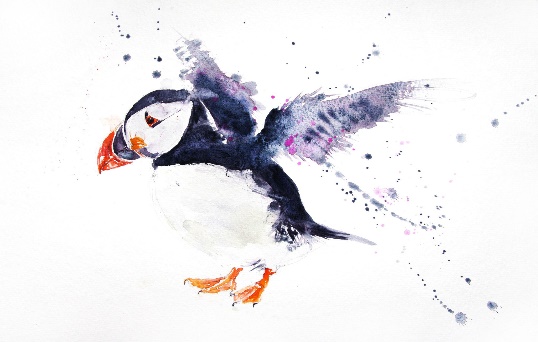 Puffin artSparkly Start: performance of nursery rhymesOutcomes: singing nursery rhymes, finding rhyming words, Fabulous Finish: Bird Aviary at People Park?EYFS Objectives:C&L: To be able to listen to others and stories and use speech to link ideasRead a variety  of stories, poems and rhymes to encourage discussionsPhysical: To be able to use one handed tools with some control Cutting, drawing, painting, gluingMaths: To be able to count on and back to 10, recognising numerals and quantity. To be able to use positional language accurately.Songs, nursery rhymes, Puffin PeterU the W P&C: To talk about significant people and events in their life.Different families –relate to storyTW: To be able to talk about observations they make of birds. To sing nursery rhymes from the past and the history it relates to.  Sing nursery rhymes, draw and talk about birds T: To use a computer to retrieve informationWatch clips about birds and looking after birds in winterPuffin artAnticipated Literacy Outcomes1.To explore rhyme in nursery rhymes2. To explore sounds related to letterText Types:1 Nursery rhymes2 Counting rhymes3 Rhyming texts4 Sound books